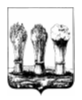 Управление транспорта и связи города Пензы            __________________________________________________________________________________________________________________________________________________________________________________________________________________АДМИНИСТРАЦИЯ ГОРОДА ПЕНЗЫП Р И К А З     от «07» октября 2016 года № 105О внесении изменений в Реестр муниципальных маршрутов регулярных перевозок г.Пензы В соответствии с Положением по организации транспортного обслуживания населения автомобильным транспортом и городским наземным электрическим транспортом на муниципальных маршрутах регулярных перевозок города Пензы, утвержденным постановлением администрации города Пензы от 31.12.2015 №2308, приказом Управления транспорта и связи  г. Пензы от 06.10.2016 г. № 104 «О внесении изменений в сведения о муниципальном маршруте регулярных перевозок города Пензы № 25»,ПРИКАЗЫВАЮ:1. Внести в приложение к приказу начальника Управления транспорта и связи города Пензы от 28.12.2015 г. № 96 «Об утверждении Реестра муниципальных маршрутов регулярных перевозок города Пензы» (далее по тексту - Приложение) следующие изменения:1.1. Содержание столбца 9 строки 33 изложить в следующей редакции:«Автобусы малого класса – 15 ед., Автобусы среднего класса – 4 ед.»;1.2. Содержание столбца 13 строки 33 изложить в следующей редакции:«ТС категории М2 и М3  полной вместимостью от 19 до 60 человек (по местам для сидения от 18 до 23)».	2. Главному специалисту Управления транспорта и связи города Пензы Садовову А.С. выдать дополнительные карты маршрута № 25  в соответствии с максимальным количеством транспортных средств.	3. Главному специалисту Управления транспорта и связи города Пензы Садовову А.С.:3.1.Включить соответствующие сведения о маршруте № 25 в Реестр муниципальных маршрутов регулярных перевозок города Пензы, размещенный на официальном сайте администрации города Пензы в разделе «Транспорт и связь» в информационно-телекоммуникационной сети Интернет;3.2. Опубликовать настоящий приказ на официальном сайте администрации города Пензы в разделе «Транспорт и связь» в информационно-телекоммуникационной сети Интернет.4. Настоящий приказ вступает в силу с 08 октября 2016 года.5. Контроль за выполнением настоящего приказа возложить на заместителя начальника Управления транспорта и связи города Пензы.Начальник Управления				      	                    М.А. Иванкин